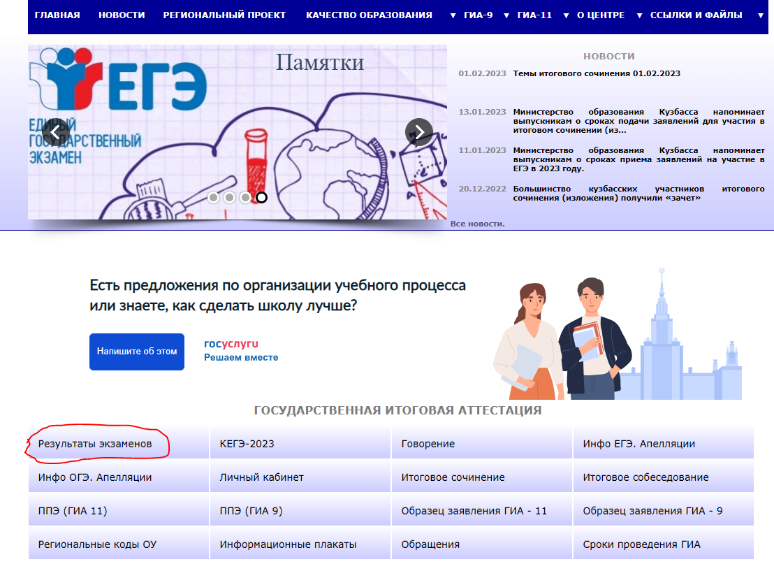 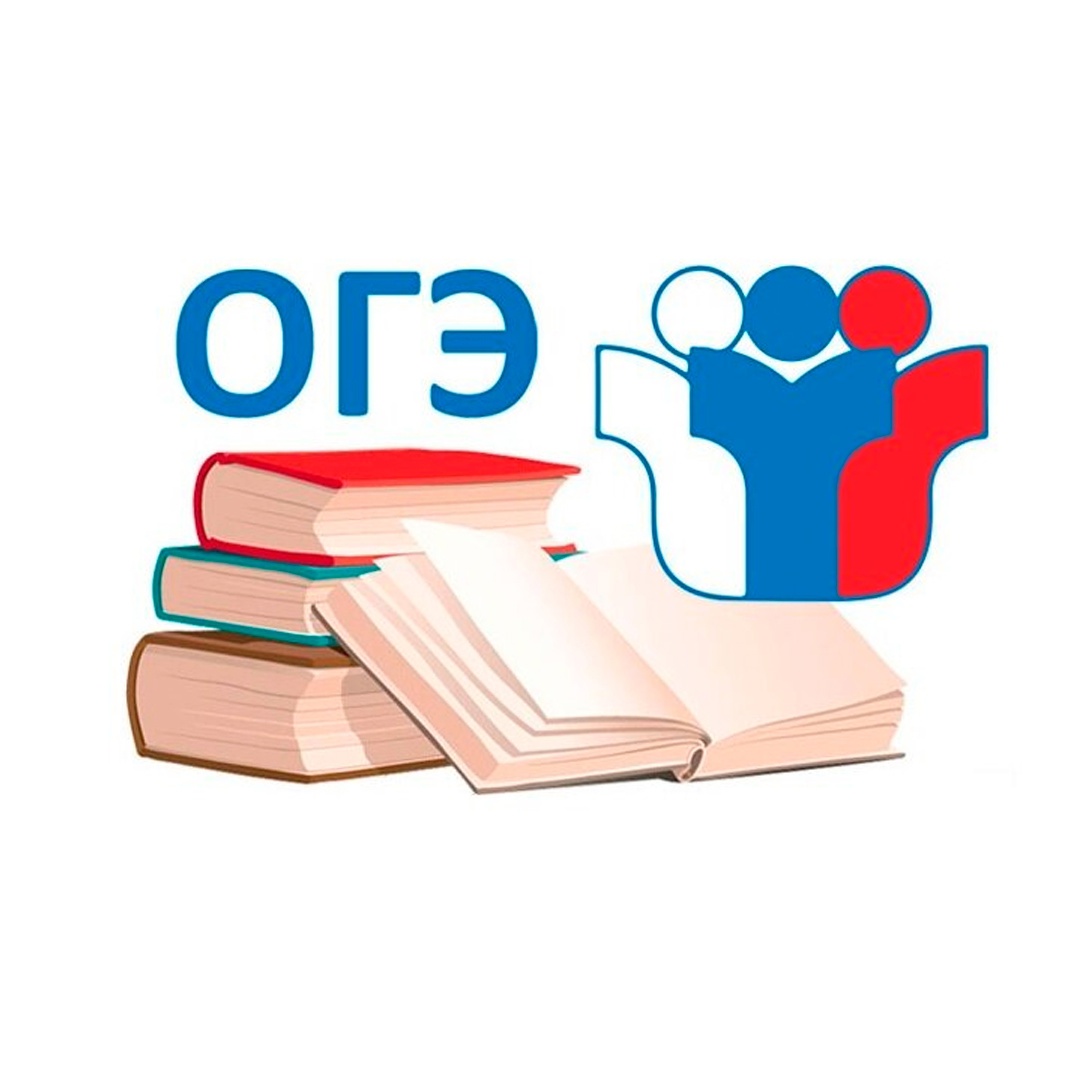 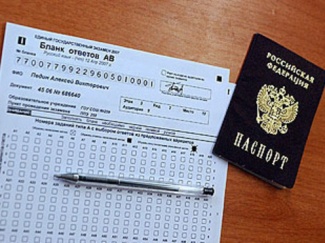 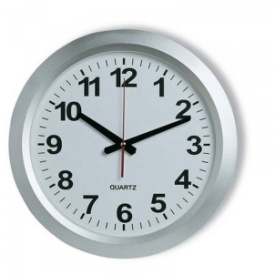 ПредметДата проведения ДТСроки информирования о результатах ДТАнглийский язык 16.01.2024 (вт)15.02.2024 (чт)Русский язык17.01.2024 (ср)19.02.2024 (пн)Химия18.01.2024 (чт)19.02.2024 (пн)Физика18.01.2024 (чт)19.02.2024 (пн)Математика23.01.2024 (вт)22.02.2024 (чт)Сроки информирования о результатах итогового собеседованияСроки информирования о результатах итогового собеседованияСроки информирования о результатах итогового собеседованияДата ИСПроверка ИСДата результатов ИС14.02.2024 (ср)26.02.2024 (пн)27.02.2024 (вт)13.03.2024 (ср)25.03.2024 (пн)26.03.2024 (вт)15.04.2024 (пн)23.04.2024 (вт)24.04.2024 (ср)